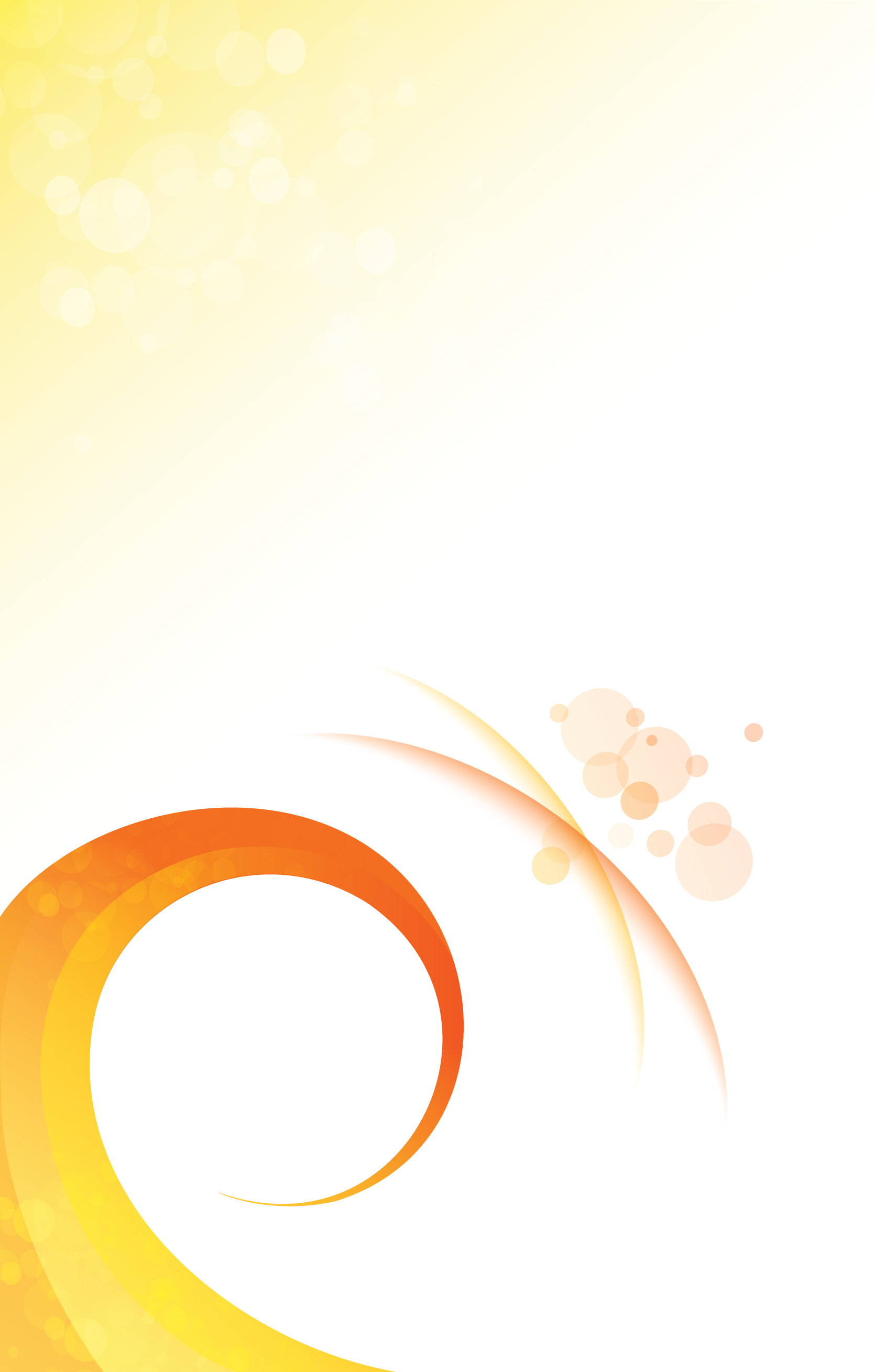 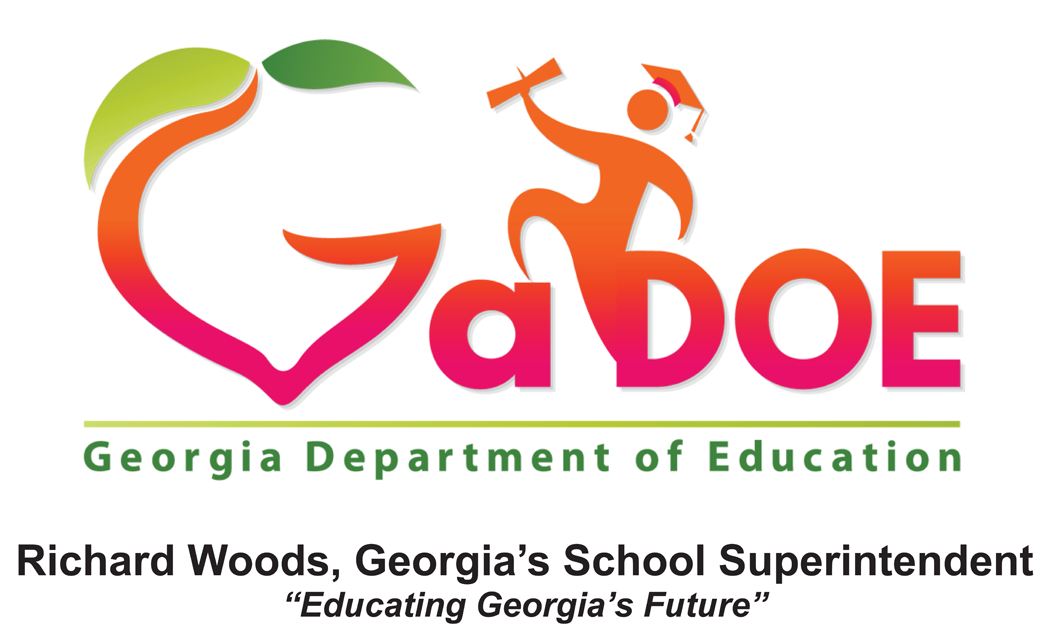 Creative Industry Skills Additional Fourth Year Courses for the Fine Arts Diploma SealIn addition to the three required credits in Fine Arts to complete a Fine Arts Pathway, students will need to complete a fourth fine arts credit in the same or another fine arts subject. Systems can also substitute the following lists of courses instead of the fourth fine arts credit. CTAE:48.54100 Introduction to Drafting and Design11.41500 Introduction to Digital Technology07.44140 Introduction to Business and Technology48.42100 Introduction to Digital Media20.44100 Foundations of Interior DesignOther:70.03100 Directed Study (In Fine Arts)70.04100 Community Service/Learning I (in Fine Arts)Dramatic Writing I (counts as Dual credit as a fourth English and a theatre course)